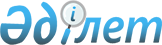 Қазақстан Республикасы Үкiметiнiң 1998 жылғы 16 қаңтардағы N 17 қаулысына толықтыру енгiзу туралыҚазақстан Республикасы Үкiметiнiң қаулысы 1998 жылғы 31 наурыздағы N 270     Қазақстан Республикасының Үкiметi қаулы етедi:     "Қазақстан Республикасы Үкiметiнiң 1998 жылға арналған заңжобалары жұмыстарының жоспары туралы" Қазақстан РеспубликасыҮкiметiнiң 1998 жылғы 16 қаңтардағы N 17  P980017_

   қаулысына мынадайтолықтыру енгiзiлсiн:     көрсетiлген қаулымен бекiтiлген Қазақстан Республикасы Үкiметiнiң1998 жылға арналған заң жобалары жұмыстарының жоспарында:     мынадай мазмұндағы реттiк нөмiрi 37а жолдармен толықтырылсын:     "37а Өсiмдiктер         Ауылшарминi     мамыр маусым шiлде"      карантинi туралы     Қазақстан Республикасының         Премьер-Министрi
					© 2012. Қазақстан Республикасы Әділет министрлігінің «Қазақстан Республикасының Заңнама және құқықтық ақпарат институты» ШЖҚ РМК
				